Biography:  	Matthew Stone, BVSc, MVS (Epidemiology)		Deputy Director General, International Standards and Science		World Organisation for Animal Health (OIE)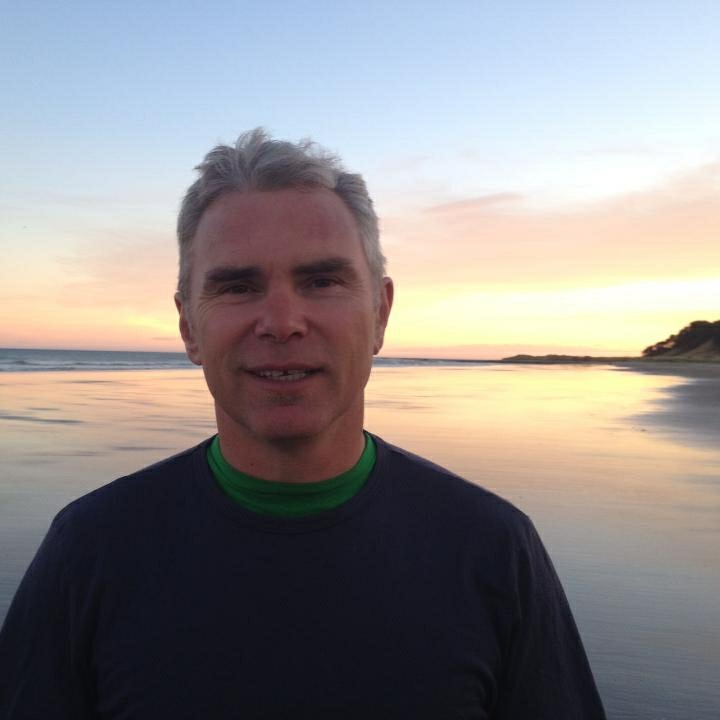 Matthew Stone is a veterinary epidemiologist from New Zealand, and the Deputy Director General – International Standards and Science at the World Organisation for Animal Health (OIE) at their Paris headquarters.  After five years in mixed veterinary practice, Matthew worked for the next 20 years with the government veterinary authority of New Zealand, the Ministry for Primary Industries, serving in numerous veterinary and management roles, including as the New Zealand Delegate to the OIE. In that capacity he served as the Secretary General for the OIE Asia Far East and Oceania region. Matthew has been President of the Epidemiology Branch of the New Zealand Veterinary Association; and a member of the Professional Standards Committee of the New Zealand Veterinary Council; the Stakeholder Council for the New Zealand Tb Free and National Animal Identification and Traceability programmes; and the Wellington SPCA Board. In OIE Matthew oversees the organisation’s processes for setting international standards; the global strategies for FMD, PPR, Rabies and AMR; and represents OIE on the UN Inter-Agency Coordination Group for AMR.   